Warszawa, 06 marca 2023 r.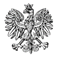 WPS-II.431.3.66.2022.IKPan								Seweryn Chruściński								Dyrektor						 		Domu Pomocy Społecznej								Ks. Kardynała Józefa Glempa
								w Bramkach 								ul. Północna 18								05-870 Błonie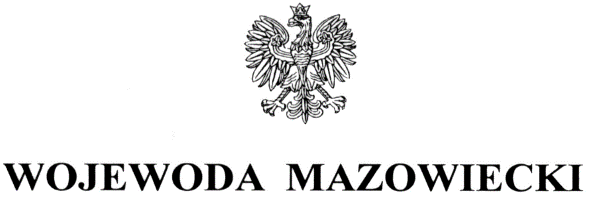 ZALECENIA POKONTROLNENa podstawie art. 127 ust. 1 w związku z art. 22 pkt 8 ustawy z dnia 12 marca 2004 r. o pomocy społecznej (Dz. U. z 2021 r. poz. 2268, z późn. zm.) oraz rozporządzenia Ministra Rodziny i Polityki Społecznej z dnia 9 grudnia 2020 r. w sprawie nadzoru i kontroli w pomocy społecznej (Dz.U. z 2020 poz. 2285) zespół inspektorów Wydziału Polityki Społecznej Mazowieckiego Urzędu Wojewódzkiego w Warszawie w dniach 12, 13 i 14 października 2022 r. przeprowadził kontrolę doraźną w kierowanym przez Pana Domu Pomocy Społecznej im. Ks. Kardynała Józefa Glempa w Bramkach. W dniu 12 października 2022 r. czynności kontrolne przeprowadzone zostały w godzinach popołudniowych, tj. od 14.50 do 18.30.Kontroli doraźnej dokonano w związku z pismem Ministra Rodziny i Polityki Społecznej 
z dnia 13 czerwca 2022 r. skierowanym do wojewodów, w sprawie przeprowadzenia kontroli w domach pomocy społecznej na terenie podległych województw mając na względzie prawidłową realizację zadań, jakość świadczonych usług, a przede wszystkim przestrzeganie praw mieszkańców, ze szczególnym uwzględnieniem dobra dzieci i młodzieży. Kontroli dokonano poprzez oględziny pomieszczeń mieszkalnych i pomieszczeń wspólnych Domu, rozmowy z mieszkańcami, rozmowy z pracownikami i analizę udostępnionych dokumentów.Zakres kontroli obejmował jakość usług świadczonych przez dom pomocy społecznej 
i przestrzeganie praw mieszkańców według stanu na dzień kontroli. Szczegółowy opis i ocena skontrolowanej działalności zostały przedstawione w protokole 
z kontroli, podpisanym przez Pana Dyrektora bez zastrzeżeń w dniu 25 stycznia 2023 r.Wobec przedstawionej w protokole oceny dotyczącej funkcjonowania Domu Pomocy Społecznej w Bramkach, stosownie do art. 128 ustawy z dnia 12 marca 2004 r. o pomocy społecznej w celu usunięcia stwierdzonej nieprawidłowości zwracam się o realizację następującego zalecenia pokontrolnego:- zagwarantować zatrudnienie pracowników socjalnych, co najmniej w wymiarze proporcjonalnym do liczby mieszkańców, zgodnie z § 6 ust. 2 pkt 1 rozporządzenia Ministra Pracy i Polityki Społecznej z dnia 23 sierpnia 2012 r. w sprawie domów pomocy społecznej (Dz. U. z 2018 r. poz. 734 i 278). Jednostka organizacyjna pomocy społecznej w terminie 30 dni od dnia otrzymania niniejszych zaleceń pokontrolnych obowiązana jest do powiadomienia Wojewody Mazowieckiego o ich realizacji na adres: Mazowiecki Urząd Wojewódzki w Warszawie Wydział Polityki Społecznej, pl. Bankowy 3/5, 00-950 Warszawa.
PouczenieZgodnie z art. 128 ustawy z dnia 12 marca 2004 r. o pomocy społecznej (Dz. U. z 2021 r. 
poz. 2268, z późn. zm.) kontrolowana jednostka może, w terminie 7 dni od dnia otrzymania zaleceń pokontrolnych, zgłosić do nich zastrzeżenia do Wojewody Mazowieckiego 
za pośrednictwem Wydziału Polityki Społecznej.Zgodnie z art. 130 ust.1 ustawy z dnia 12 marca 2004 r. o pomocy społecznej, kto nie realizuje zaleceń pokontrolnych – podlega karze pieniężnej w wysokości od 500 zł 
do 12 000 zł.z up. WOJEWODY MAZOWIECKIEGOKinga JuraZastępca Dyrektora							          Wydziału Polityki SpołecznejDo wiadomości:
1) Pan Jan Żychliński - Starosta Powiatu Warszawskiego Zachodniego.
2) aa.